PARENT NEWS LETTER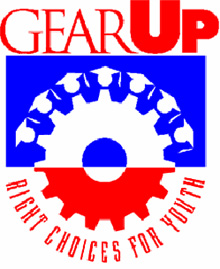 September 2013Your eighth grader is now a freshman in high school. It’s a fact that they are going to want their privacy. This might mean not asking about their grades every time they walk in the door, or it might mean giving them their space on weekends instead of making them participate in family outings. Even though they want and need their privacy, it is still important to make the effort to talk to your kids and be involved in some fashion. Reading emails and texts is the wrong way to go, however. Avoid the cliché "How was school?"  They can answer, “Fine,” or simply shrug.   Open the conversation with questions that cannot be answered with yes or no. Your child will generate a response and in turn, you can generate another question. Try saying, “How did you and Mary solve the problem you were having with your chemistry experiment?” rather than asking, “Did you and Mary solve your problem?”  Being open to the conversation is the most important thing.GEAR UP Team for 2013-14					Attend the UNITED Conference at Shirley Brozzo, Director					NMU (uniting neighbors in theTiara Garland, Student Coordinator				experience of diversity)  Sept 23-25.Meredith Waara, Student Coordinator			A complete schedule is available at								www.nmu.edu/United 	Here are the top three careers for when your student graduates high school in 2017. Network Systems and Data Communications Analysts 
Ten hottest careers rank: 1
Salary Range: $42,800 — $116,120
Top of FormBottom of FormThe network systems and data communication analyst career field is projected to grow by 30 percent from 2008 - 2018. The rapid spread of computers and technology has demanded an increase in highly skilled workers to develop and maintain systems for new technologies. Analysts typically solve problems related to computer technology to meet organizational needs. Physician Assistant 
Ten hottest careers rank: 2
Salary Range: $55,880 — $115,080
Top of FormBottom of FormDemand for physician assistants is expected to grow by 39 percent by the year 2018. Physician assistants are formally trained to provide healthcare services (diagnostic, therapeutic and preventative) as delegated by a physician. Many physician assistants work in primary care specialties including: pediatrics, family medicine and general internal medicine. Medical Assistants 
Ten hottest careers rank: 3
Salary Range: $20,750 — $39,970
Top of FormBottom of FormThe medical assistant career field expects to see a 34 percent increase in growth by the year 2018. Medical assistants typically perform administrative and clinical tasks for physicians, podiatrists, chiropractors and other health practitioners to help keep their offices running smoothly. Assistants who have specialized duties may include: casting of feet (podiatric) and testing eye muscle function (ophthalmic). Source: BLS Occupational Employment Statistics
Source: BLS Occupational Employment OutlookTo help your student be best prepared for these top three careers, your student should get A’s and B’s in their math, biology and/or chemistry classes.  It is also helpful for them to take classes in Sociology, or other classes which will improve their interpersonal/communication skills.  Other careers in the top ten include:  Medical Records and Health Information Technicians, Computer Application Software Engineers, Physical Therapist Aides, Fitness Trainers and Aerobics Instructors,  Database Administrators, Veterinary Technologists and Technicians, and Dental Hygienists.  For more information on these careers today, go to www.nmu.edy/gearup  Congratulations! GEAR UP was at North Star Academy’s Open House held August 29.  There was a drawing for a $20 Holiday gas card for any parents/guardians who showed up with their students.  The winners were: Becky Bandman				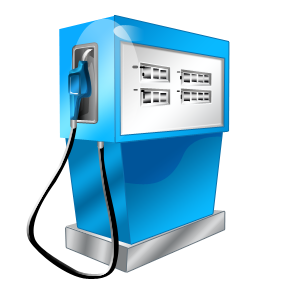 Tina JacksonTheda RitariPhyllis WickstromGEAR UP has provided a Kindle reader to each Freshman student this year.  Your students will now be using them in the Language Arts classes and if they choose to take place in the book club that is being started this year.  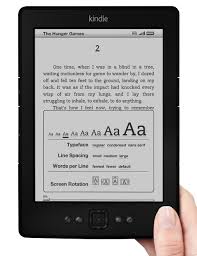 Helpful Hint:Are you fighting with your student about having to wear glasses or needing to get glasses?  Remind them that they have to be able to see to pass their driving test!  That could make all the difference.  						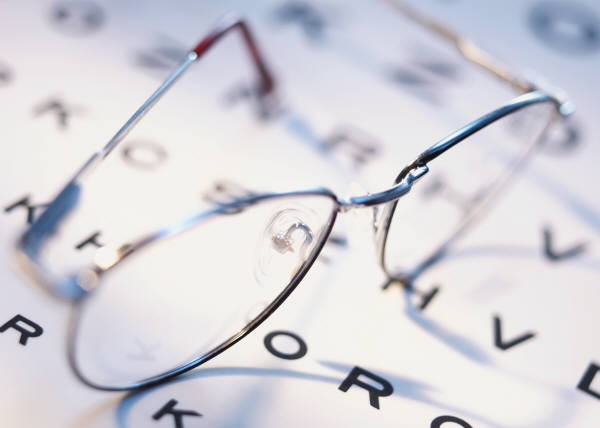 Need to provide a hot meal for your family?  Here are some places where you could do that.  Place					Address			WhenSt. Peter Cathedral		311 W. Baraga, MQT	Last Friday of monthSt. Paul’s Episcopal		201 E. Ridge, MQT		Last Wed. @ 6 pmChurchFirst United Methodist	111 E. Ridge, MQT		Second Wed. 5-6:30 pmChurchAgape Café at Faith in	101 Oakridge, MQT		Breakfast, M-F 8-11 AMChrist Church							Lunch Sat/Sun @ 1 pm								Dinner Friday @ 5:30Hope Free Evangelical	795 N. Lake Dr., ISH		Fourth Sunday @ 5 pmLutheran ChurchWesley United Methodist	801 Hemlock, ISH		Last Friday from 5:30-6:30 pmChurchMessiah Lutheran		Corner of Magnetic &	First Wed @ 5:30Church			4th St, MQT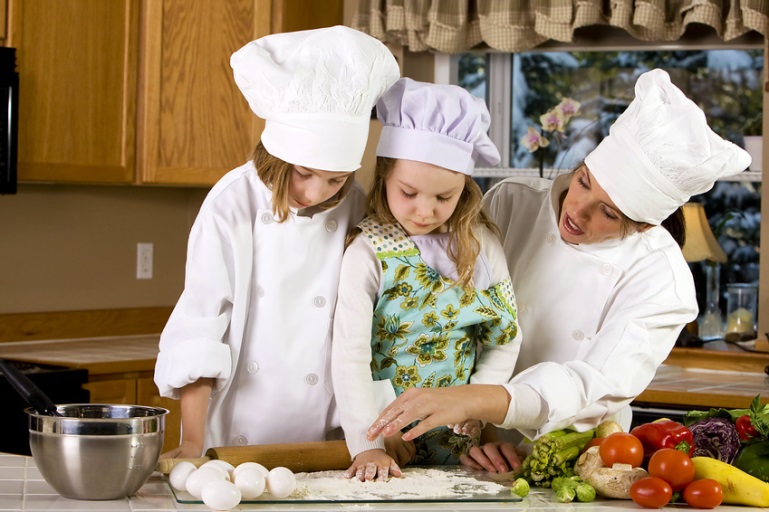 